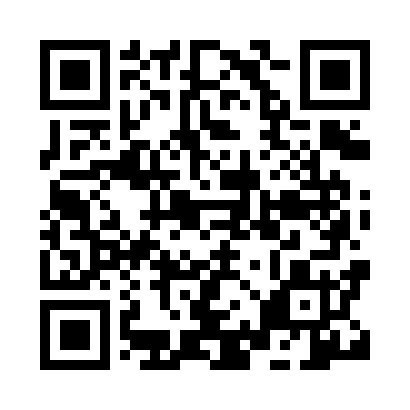 Prayer times for Makurazaki, JapanWed 1 May 2024 - Fri 31 May 2024High Latitude Method: NonePrayer Calculation Method: Muslim World LeagueAsar Calculation Method: ShafiPrayer times provided by https://www.salahtimes.comDateDayFajrSunriseDhuhrAsrMaghribIsha1Wed4:055:3412:163:546:588:212Thu4:045:3312:163:546:598:223Fri4:035:3212:163:546:598:234Sat4:025:3112:163:547:008:245Sun4:015:3012:153:547:018:256Mon4:005:3012:153:547:028:267Tue3:595:2912:153:547:028:278Wed3:575:2812:153:547:038:289Thu3:565:2712:153:547:048:2910Fri3:555:2612:153:547:048:3011Sat3:545:2612:153:547:058:3112Sun3:535:2512:153:547:068:3213Mon3:525:2412:153:547:068:3314Tue3:515:2312:153:547:078:3415Wed3:505:2312:153:547:088:3416Thu3:505:2212:153:547:088:3517Fri3:495:2212:153:547:098:3618Sat3:485:2112:153:547:108:3719Sun3:475:2012:153:557:108:3820Mon3:465:2012:153:557:118:3921Tue3:455:1912:153:557:128:4022Wed3:455:1912:153:557:128:4123Thu3:445:1812:163:557:138:4224Fri3:435:1812:163:557:148:4325Sat3:425:1712:163:557:148:4326Sun3:425:1712:163:557:158:4427Mon3:415:1712:163:557:158:4528Tue3:415:1612:163:557:168:4629Wed3:405:1612:163:557:178:4730Thu3:395:1612:163:557:178:4731Fri3:395:1512:163:557:188:48